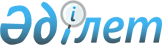 Об утверждении правил содержания сельскохозяйственных животных в населенных пунктах Зерендинского района
					
			Утративший силу
			
			
		
					Решение Зерендинского районного маслихата Акмолинской области от 27 апреля 2004 года N 8-44. Зарегистрировано Департаментом юстиции Акмолинской области 14 мая 2004 года N 2514. Утратило силу решением Зерендинского районного маслихата Акмолинской области от 9 апреля 2010 года № 27-173      Сноска. Утратило силу решением Зерендинского районного маслихата Акмолинской области от 09.04.2010 № 27-173.

      В соответствии со статьей 6 Закона Республики Казахстан "О местном государственном управлении в Республике Казахстан", Зерендинский районный Маслихат РЕШИЛ:



      1. Правила содержания сельскохозяйственных животных в населенных пунктах Зерендинского района утвердить (Прилагаются).



      2. Контроль за выполнением настоящего решения возложить на постоянную комиссию районного Маслихата по вопросам бюджета, финансов, социально-экономического развития.      Председатель сессии                    Секретарь районного

                                             маслихата

Приложение

к решению районного Маслихата

от 27 апреля 2004 года N 8-44 ПРАВИЛА

содержания сельскохозяйственных животных в населенных

пунктах Зерендинского района 

1. Общие положения      1. Настоящие Правила разработаны с целью регламентации содержания на территории Зерендинского района сельскохозяйственных домашних животных и устанавливают ответственность физических и юридических лиц за нарушение настоящих Правил.

      2. Правила распространяются на всех без исключения физических и юридических лиц, содержащих сельскохозяйственных животных независимо от форм собственности.

      3. Настоящие Правила разработаны в соответствии с Законом Республики Казахстан "О местном государственном управлении в Республике Казахстан", Кодекса Республики Казахстан "Об административных правонарушениях" и Закона республики Казахстан "О ветеринарии".

      4. Контроль за соблюдением настоящих Правил осуществляется районным отделом внутренних дел, который решает вопросы привлечения лиц, не соблюдающих правила, к административной ответственности. 

2. Содержание сельскохозяйственных домашних животных      5. Домашние животные должны содержаться на подворье в специально отведенных и приспособленных помещениях, исключающие причинение неудобств соседям.

      6. Владельцы сельскохозяйственных животных обязаны соблюдать зоотехнические и ветеринарно-санитарные требования их содержания, не допускать загрязнения окружающей среды.

      7. Помещение для скота ежеквартально белить известью и дезинфицировать не реже одного раза в год. Навоз, объедки, мусор своевременно вывозить в специально отведенные для этого места.

      8. Выгул скота на улицах, площадях, в скверах, парках и других местах общего пользования запрещается. 

3. Обязанности владельцев животных      9. Владельцы животных обязаны:

      1) Содержать животных в соответствии с их биологическими особенностями, гуманно обращаться, не оставлять без присмотра, в случае заболевания вовремя прибегать к ветеринарной помощи.

      2) Обеспечивать надлежащее содержание животных в соответствии с требованиями настоящих правил.

      3) Принимать необходимые меры к обеспечению безопасности окружающих, соблюдению тишины, санитарных правил.

      4) Устранять загрязнения из мест общего пользования.

      5) Не выбрасывать трупы животных вне мест сбора отходов. Трупы павших животных подлежат утилизации.

      10. Владельцы скота и птицы обязаны систематически убирать фекалии животных, вывозить их на свалку или утилизировать.

      11. Владельцы животных обязаны принимать меры к предотвращению появления паразитирующих насекомых и грызунов, не оставлять животных и птиц без присмотра, не допускать их бродяжничества.

      12. Владельцы животных обязаны проводить обязательные ветеринарные мероприятия в установленные сроки, соблюдать карантинный режим животных, проводить мероприятия по ликвидации заразных болезней.

      4. Ответственность владельцев животных за нарушение правил      13.Физические и юридические лица, виновные в нарушении настоящих правил привлекаются к ответственности в соответствии со статьей 310 Кодекса Республики Казахстан "Об административных правонарушениях" и Законом Республики Казахстан "О ветеринарии".

      За нарушение законодательства о ветеринарии, совершенное в виде:

      отказа от проведения обязательных ветеринарно-санитарных мероприятий по ликвидации заразных животных;

      распространения заразных животных;

      несоблюдение ветеринарно-санитарных правил при воспроизводстве животных;

      нарушения иных нормативных правовых актов в области ветеринарии, а также решений местных представительных и исполнительных органов по вопросам борьбы с эпизоотиями, влекут штрафные санкции на граждан и должностных лиц в соответствии с законодательством.

      Постановление о наложении штрафа выписывает представитель районного отдела внутренних дел.

      14.При наличии материального ущерба, потерпевший имеет право обратиться в суд за его возмещением.
					© 2012. РГП на ПХВ «Институт законодательства и правовой информации Республики Казахстан» Министерства юстиции Республики Казахстан
				